THE “MOUNT RUSHMORE” OF OUR LEARNING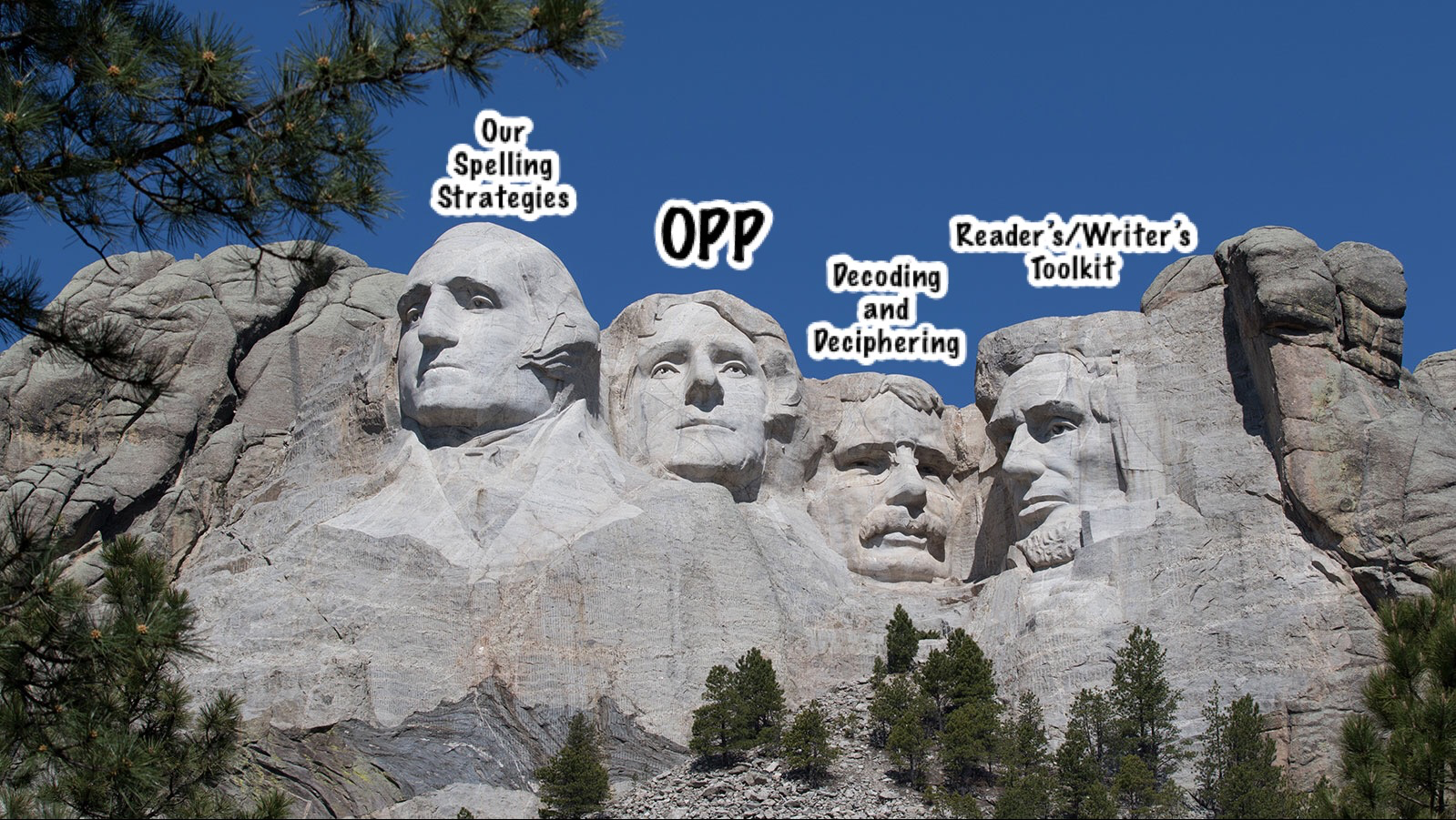 OUR SPELLING STRATEGIES: https://tinyurl.com/spellingstratOUR PROOFREADING PLAN: https://tinyurl.com/ourproofreadingplanDECODING/DECIPHERING: https://tinyurl.com/decodedecipherWRITER’S TOOLKIT: http://tiny.cc/wtoolkitREADER’S TOOLKIT: http://tiny.cc/rtoolkit